  Curriculum Connections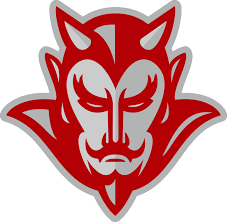 Science ResourcesThis pathfinder will be useful in finding science resources and information.General Science-Discovery Education: This resource provides high quality, dynamic digital contact and lesson plans.http://www.discoveryeducation.com Natural Disasters: From National Geographic, this site provides videos and resources from numerous natural disaster topics.https://www.nationalgeographic.com/environment/natural-disasters-weather/ Plant Database: The PLANTS Database provides standardized information about vascular plants, mosses, liverworts, hornworts, and lichens of the United States and its territories.https://plants.usda.gov/java/ Biology-Khan Academy: This resource provides videos covering topics seen in a first-year college or high school biology course.https://www.khanacademy.org/science/biology Brightstorm Biology: This resource provides time-saving online video lessons that provide an introduction to the study of biology.https://www.brightstorm.com/science/biology/ Nature.com: A resource with an online streaming video archive that features interviews with scientists behind the research and analysis from Nature editors.http://www.nature.com/nature/videoarchive/index.html The Biology Center: A resource site for biology and science teachers and students.  It contains a variety of lessons, quizzes, labs, web quests, and information on science topics for all levels, including life science and advanced placement biology.https://www.biologycorner.com Chemistry-Annenberg Learner: A video instructional series for college and high school classrooms and adult learners, it includes 26 half-hour video programs and coordinated books. http://www.learner.org/resources/series61.html Khan Academy: This resource provides videos covering topics seen in a first-year college or high school chemistry course.https://www.khanacademy.org/science/chemistry . Brightstorm Chemistry: This resource provides time-saving online video lessons that provide an introduction to the study of chemistry.https://www.brightstorm.com/science/chemistry/ 